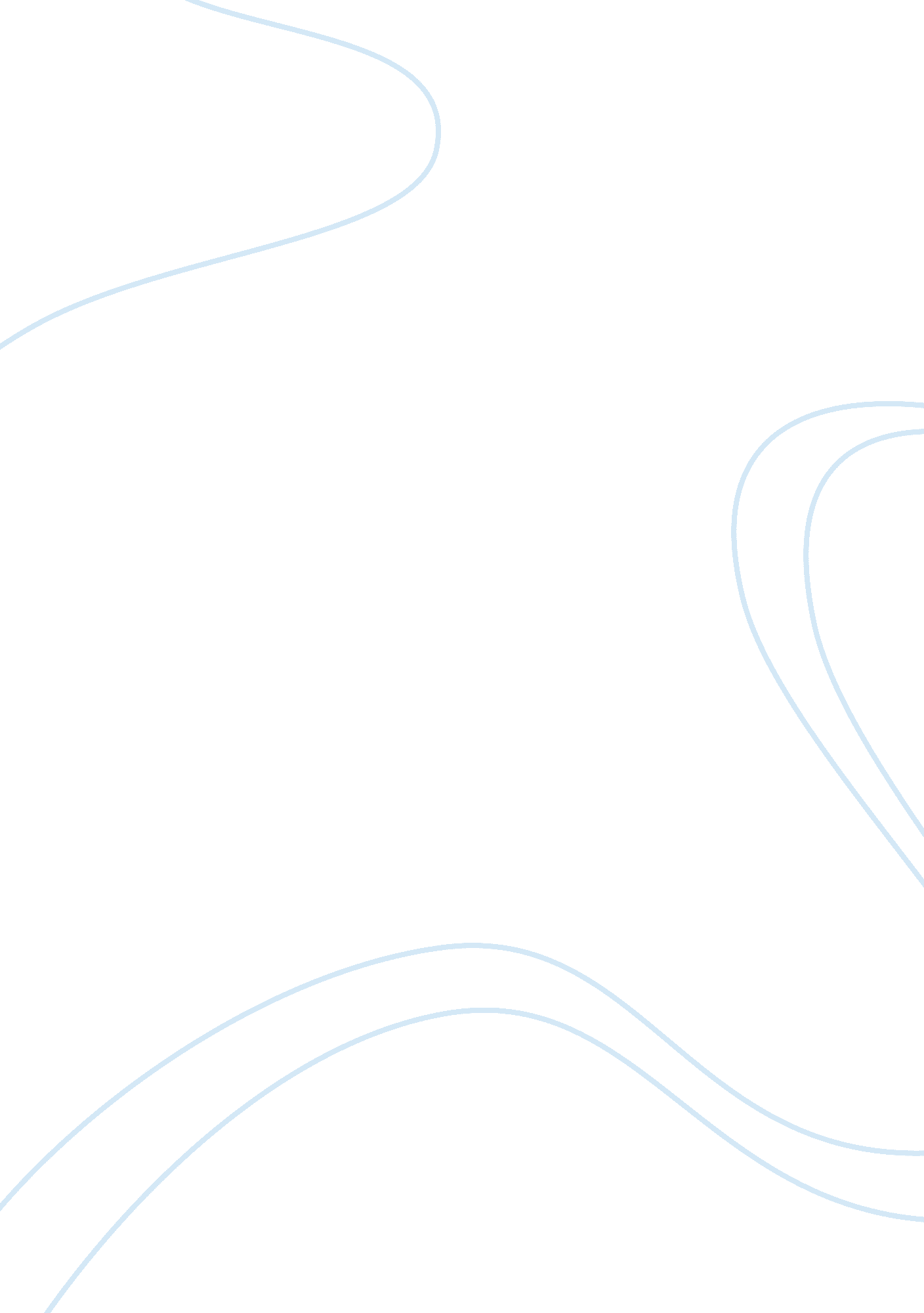 Persuasive essay on betrayal of the people by political eliteLiterature, William Shakespeare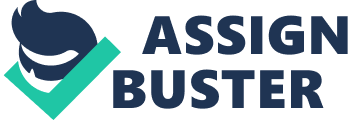 Betrayal of the people by political elite, which is the central theme in William Shakespeare’s play, The tragedy of Julius Caesar will always remain a major concern in the modern world. For this reason, this play will forever continue to be relevant to the curriculum. 
William Shakespeare portrays the political elite as self centered individuals who betray the very people who elected them into leadership positions. Presidents and leaders make empty promises that they fail to fulfill. 
The death of Caesar further demonstrates this, as the Roman citizens’ object to the killing of their charismatic leader, who is viewed as a tyrant by his opponents. A common example in the real world politics is the case of John F Kennedy assassination where conspiracy and malice among the political rivals becomes the main course of evil. 
The play will remain relevant in everyday life as it captures real life events in the leadership domain. For instance, the politicians in this play convince the public that Caesar was a tyrant that needed to be eliminated. They bring to power a different breed of leaders like Anthony whose leadership creates a political disaster among the citizens who in turn develops the desire to avenge Caesar’s death. This is demonstrated in most African nations such as Nigeria where a serving president was removed from power through a military coup but the succeeding president became the worst leader of the time. This will continue to happen basing on the selfish nature of politicians. 
Brutus is viewed as a moral and honest individual, but still decides to kill himself and sacrifice his morals in hopes of liberating Rome. This is a perfect demonstration of a patriot. Human rights activists in the current world can be likened to Brutus in the play as they work day and night to ensure that human rights are upheld. They jeopardize their own freedom at the expense of the public and for a better society, something that Brutus in this play stands for. 
As portrayed in the above examples, the play The tragedy of Julius Caesar by William Shakespeare will continue to be relevant and should therefore be remain in the learning curriculum. The themes captured in this play are real life issues that range from betrayal, hypocrisy, politics and leadership all of which we see and experience in our governments. 